Załącznik 35	(kl. V – VII) 							cygan.i@jedrus.net Ćwiczenia utrwalające artykulację głoski  {r} po spółgłoskach {t,d} w zdaniach.Polecenie : Przeczytaj i przepisz zdania do zeszytu. Oznacz {r} kolorem. 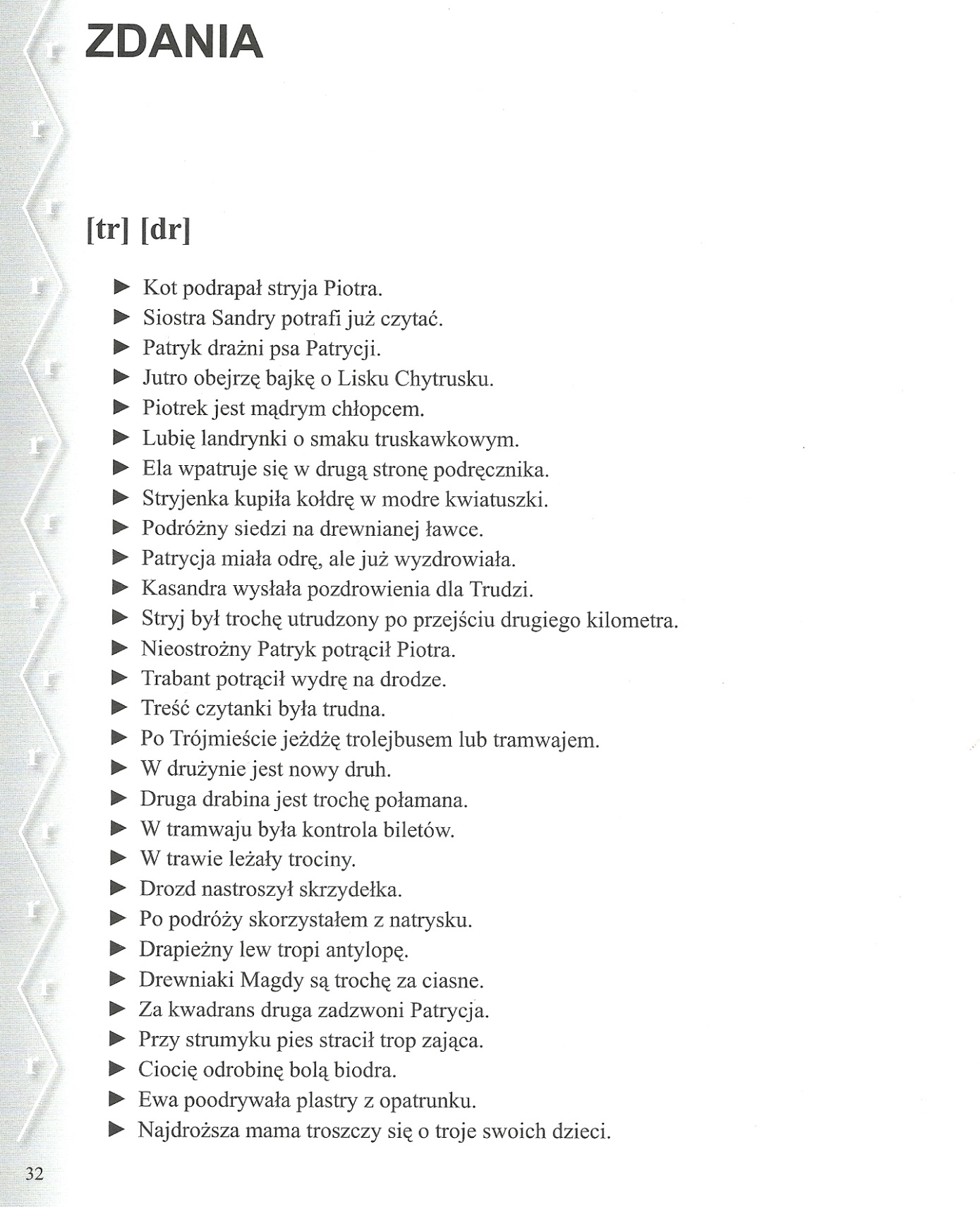 c.d. Załącznika 35	(kl. V – VII) 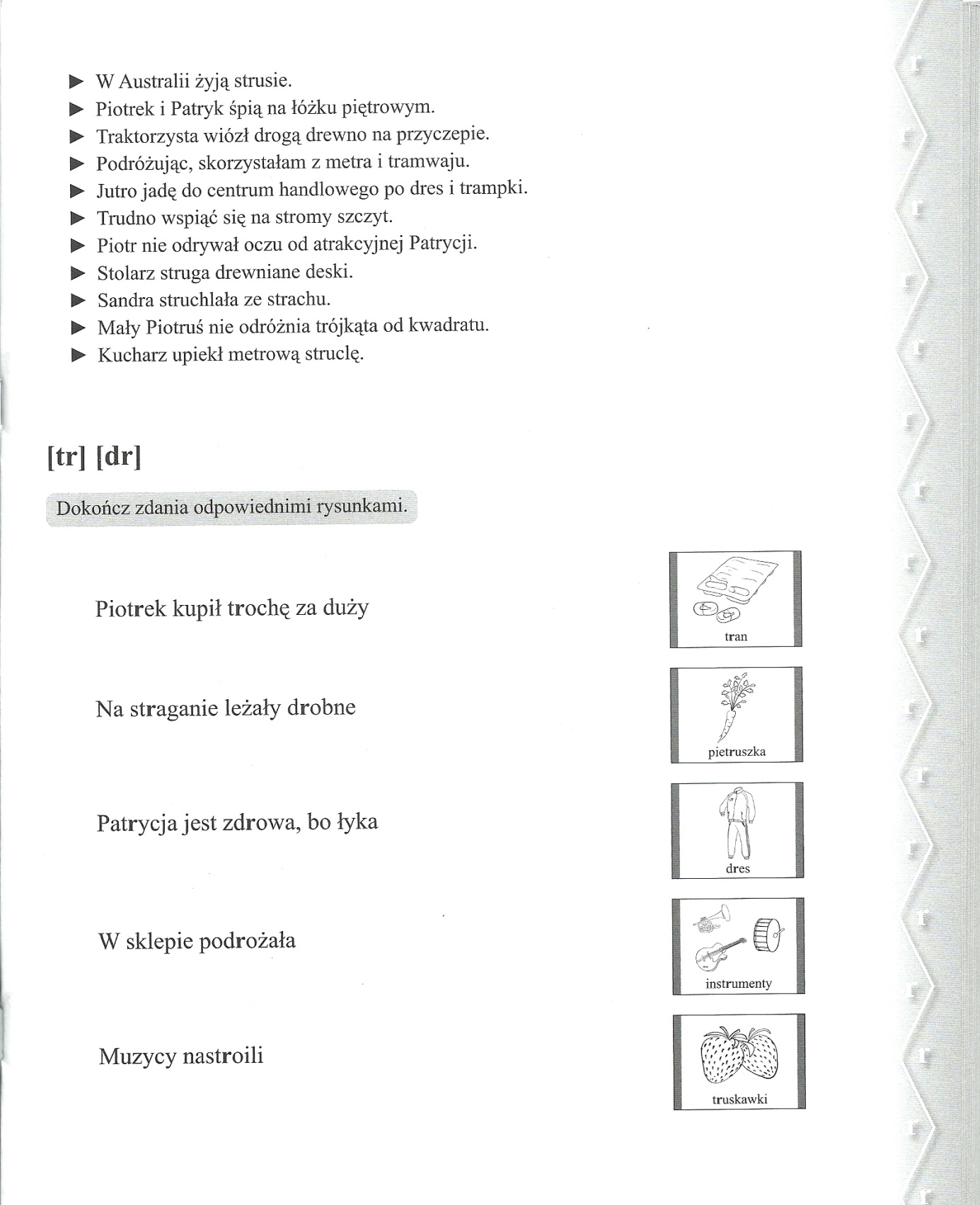 Prześlij wykonane ćwiczenia na podany adres.